	ELECCIONES SINDICALES 20XX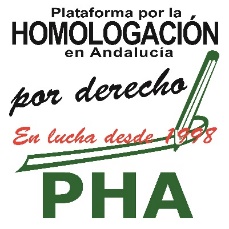 	Colegio XXXXXXXXXX	Doy mi voto a:XXXXXXXXXXXXXXXXXXXXXXXXXXXXXXXXXXXXXXXXXXXXXXXXXXXXXXXXXXXX(Plataforma por la Homologación de los trabajadoresde los centros concertados de enseñanza en Andalucía)